2018-2019 eğitim öğretim yılı kapsamında işletmede beceri eğitimi gören yukarıda beyan edilen öğrencilerimiz iş dosyası teslimini sağlamış, yılsonu beceri eğitimi sınavına katılım sağlamışlardır.… /… /2019		Alan Şefi/Öğrt		Alan Öğrt		Alan Öğrt		Alan Öğrt. Okul Müdürü		…………………..		……………………		…………………….		………………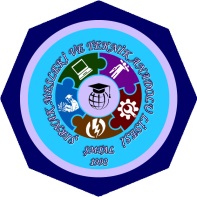 ŞIRNAK MESLEKİ VE TEKNİK ANADOLU LİSESİ2018-2019 EĞİTİM ÖĞRETİM YILI……………………..ALANI……………………….DALIİŞLETMEDE BECERİ EĞİTİMİ  SINAVI KATILIM VE İŞ DOSYASI TESLİM TUTANAĞIÖĞRENCİ NOSINIFAD-SOYADİŞ DOSYASI TESLİMİBECERİ SINAVI KATILIMITARİH